附件3：住宿与学术报告地点地图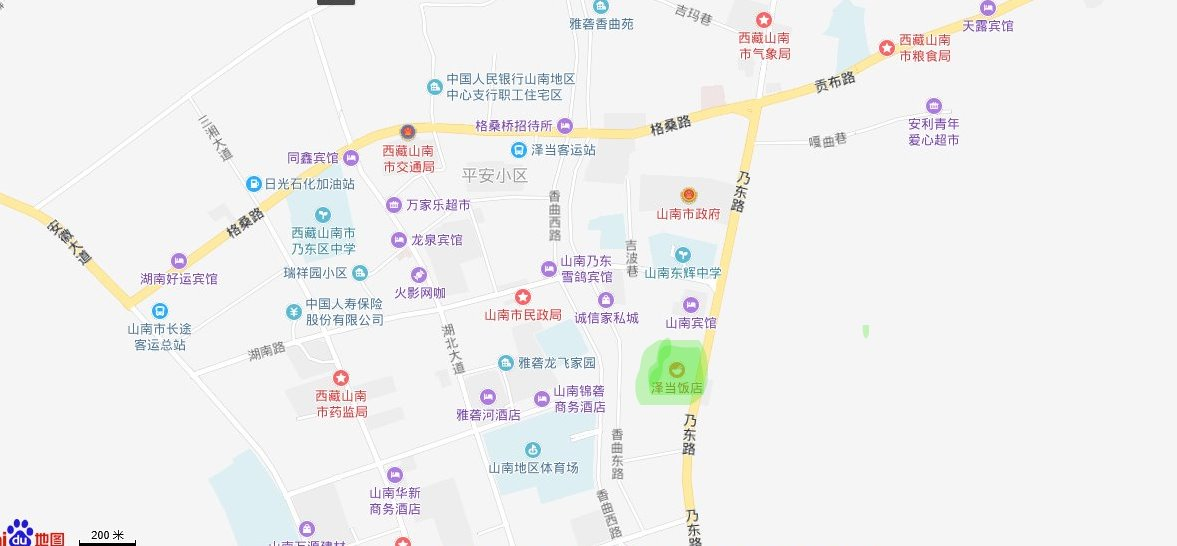 酒店：泽当饭店地点：山南市泽当镇乃东路19号